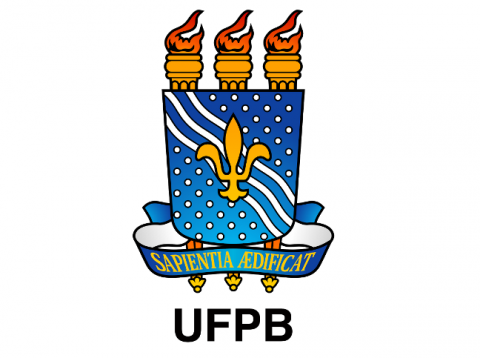 Universidade Federal da Paraíba – UFPBCentro de Ciências Aplicadas e Educação - CCAECampus IV – Litoral NorteCurso de licenciatura em PedagogiaCoordenação dos estágios curricularesINFORMAÇÕES DA ESCOLA-CAMPOEstagiário (a): __________________________________________________________E-mail: _______________________________________________________________Escola: _______________________________________________________________Endereço: Contato/s: ____________________________________________________E-mail: _______________________________________________________________Diretor/a Escolar: _______________________________________________________E-mail: _______________________________________________________________Coordenador/a Escolar: __________________________________________________E-mail: _______________________________________________________________Série/Turma onde realizará o estágio: _______________________________________Prof(a) titular da sala de aula: _____________________________________________E-mail: _______________________________________________________________Enviar para o e-mail: cpedagogia@ccae.ufpb.br até o dia 14 de abril. Previsão da realização do Estágio Previsão da realização do Estágio Previsão da realização do Estágio Previsão da realização do Estágio Dia HorárioDia HorárioExemplo: 13/04/2022Tarde – 13h às 14h16/04/2022Tarde – 15h às 17h